Додаток 4до Порядку складання бюджетної звітності розпорядниками та одержувачами бюджетних коштів, звітності фондами	;загальнообов'язкового державного соціального і пенсійного страхування (пункт І розділу II)Звітпро надходження і використання інших надходжень спеціального фонду (форма № 4-Зм)за 9 місяців 2019 рікза ЄДРПОУУстя її о н я	_____	Відділ освіти Червоиоградської міської ради Львівської області заКОАТУУІУриторій	м. Червоноград за КОПФГОрганізаційно-правова форма господарювання 420 Орган місцевого самоврядування	Код і я па та відомчої класифікації видатків та кредитування державного бюджету	Код та назва програмної класифікації видатків та кредитування державного бюджету	Код та назва типової відомчої класифікації видатків та кредитування місцевих бюджетів	06 Орган з питань освіти і науки,молоді (відділ освіти Червоиоградської міської ради)	Код та назва програмної класифікації видатків га кредитування місцевих бюджетів (код та назва 0611010 Надання дошкільної освіти	Типової програмної класифікації видатків та кредитування місцевих бюджеті в/Тимчасової
класифікації видатків та кредитування для бюджетів місцевого самоврядування, які не
застосовують програмно-цільового методу)*Коди021444824611800000420Періодичність:місячна, квартальна, річна	Я\С № 9Одиниця виміру: грн.коп.І Заповнюється розпорядниками бюджетних коштів.НачальникГоловний бухгалтер1.1. Гомонко(ініціали і прізвище) ІУІ.М. Грушевська(ініціали і прізвище)\* -у р-“10 ” жовтня 2019 р.До запровадження програмно-цільового методу складання та виконання місцевих бюджетівЧ^о<Іс^л|І^бЬяіКОД ^га назва тимчасової класифікації вилатківта кредитування місцевих бюджетів.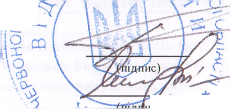 ПоказникиКЕКВта/абоККККодрядкаЗатверджено на звітний рікЗатверджено на звітний період (рік)1Залишок на початок звітного рокуЗалишок на початок звітного рокуПерера-хованозалишокНадійшло коштів за звітний період (рік)Касові за звітний період (рік)Касові за звітний період (рік)Залишок на кінець звітного періоду (року)Залишок на кінець звітного періоду (року)ПоказникиКЕКВта/абоККККодрядкаЗатверджено на звітний рікЗатверджено на звітний період (рік)1усьогоу тому числі на рахунках вустановахбанківПерера-хованозалишокНадійшло коштів за звітний період (рік)усьогоу тому числі перера-ховані з рахунків в установах банківусьогоу тому числі на рахунках в установах банківІ23456789101112ІЗВидатки та наданий кредитів - усьогоX01086910,0086847,00---86847,0086847,00---у тому числі: Поточні видатки2000020---- ,-----Оплата праці і нарахування на заробітну плазу2100030----------Оплата праці2 ПО040----------Заробітна плата2111050----------Грошове забезпечення військовослужбовців2112060----------Нарахування на оплату праці2120070----------Викорстання товарів і послуг2200080----------Предмети, матеріали, обладнання та інвентар2210090----------Медикаменти та перев 'язувальні матеріали2220100----------Продукти харчування2230110----------Оплата послуг (крім комунальних)2240120_---------Видатки на відрядження2250130----------Видатки та заходи спеціального призначення2260140----------Оплата комунальних посдуг та енергоносіїв2270150----------Оплата теплопостачання2271160----------Оплата водопостачання і водовідведення2272170• ----------Оплата електроенергії2273180----------Оплата природного газу2274190--•--------Оплата інших енергоносіїв2275200-------» '--Оплате енергосервісу2276210----------Дослідження і розробки, окремі заходи по реалізації державних (регіональних) програм2280220-------Дослідження і розробки, окремі заходи розвитку по реалізації державних (регіональних) програм2281230---------Окремі заходи по реалізації державних (регіональних) програм, не віднесені до заходів розвитку2282240--------"Обслуговування боргових зобов'язань2400250----------Обслуговування внутрішніх боргових зобов'язань2410260----------Обслуговування зовнішніх боргових зобов'язань2420270----------Поточні трансферти2600280----------Субсидії та поточні трансферти підприємствам (устан овам, орган і за ці ям)26/0290----~Поточні трансферти органам державного управління інших рівнів2620300------""Поточні трансферти урядом іноземних держав та міжнародним організаціям2630310-------Соціальне забезпечення2700320----------Виплата пенсій і допомоги2710330----------Стипендії2720340----------інші виплати населенню2730350----------Інші поточні видана*2800360----------Капітальні видатки300037086910,00----86847,0086847,00---Придбання основного капіталу310038086910,00----86847,0086847,00---Придбання обладнання і предметів довгострокового користування3110390----Капітальне будівництво (придбання)3120400----------Капітальне будівництво (придбання) житла3121410----------Капітальне будівництво (придбання) інших об’єктів3122420----------Капітальний ремонт313043086910,00----86847,0086847,00---Капітальний ремонт житлового фонду (приміщень)3131440----------Капітальний ремонт інших об’єктів313245086910,00----86847,0086847,00---Реконструкція та реставрація3140460----------Реконструкція житлового фонду (приміщень)3141470----------Реконструкція та реставрація інших об'єктів3142480----------Реставрація пам’яток культури, історії та архітектури3143490----------Створення державних запасів і резервів3150500---- .------Придбання землі і нематеріальних активів3160510----------Капітальні трансферти3200520----------Капітальні трансферти підприємствам (установам, організаціям)3210530-------і--Капітальні трансферти органам державного управління інших рівнів3220540--------Капітальні трансферти урядам іноземним держав та міжнародним організаціям3230550--------Капітальні трансферти населенню3240560----------Внутрішнє кредитування4100570----------Надання внутрішніх кредитів4 ПО580---------Надання кредитів органам державного управління інших рівнів41 11590---------Надання кредитів підприємствам, установам, організаціям4112600----------Надання інших внутрішніх кредитів41 13610----------Зовнішнє кредитування4200620_--------Надання зовнішніх кредитів-12111: 6-ю 1у\\,--------Інші видатки500064086847,00XXXXXXXX